Storagergård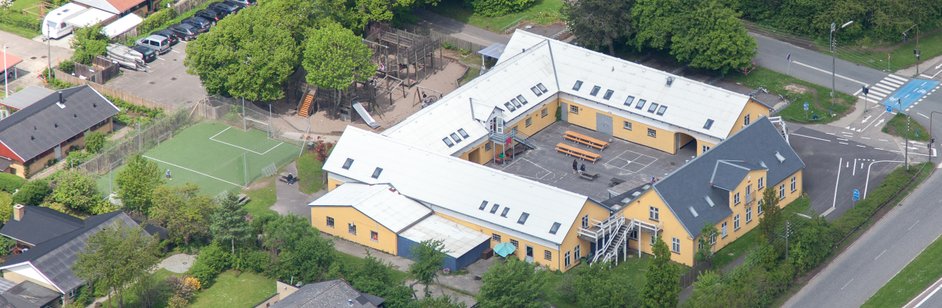 Gl. Landevej 152620 AlbertslundTlf: 43 45 40 77www.storagergaard.dk Corona Covid-19 Rammen for 2. del af genåbning på Storagergård d. 25. maj 2020Indledning2. del af genåbning af Storagergård sker mandag d. 16. april kl. 12.00-16:30 for 0.-6. klasserne. Medlemmer som går i 7.-10. klasse kan benytte klubben mandag-torsdag i tidsrummet 17:30-20:00. SFO’en vil holde åbent i tidsrummet 12-17 dagligt. 0.f vil forsat modtage undervisning på Storagergård i tidsrummet 8:00-12:00 hver dag, delt i 2 hold. Hold 1 modtager undervisningen i festsalen, hold 2 modtager undervisningen i vores boldsal, hvor der vil være sat borde op med 2 meters afstand. 
Når SFO og klub åbner mandag d.25. maj, hvor 2. del af genåbningen starter, skal vi forinden være sikre på, at rammerne og hygiejnen er i orden, og vi kan følge sundhedsmyndighedernes retningslinjer, så forældre trygt kan sende deres børn på Storagergård, og medarbejdere trygt kan møde op på arbejde. Dette notat beskriver rammen for 2. del af åbningen samt punkter af sundhedsfaglig og pædagogisk karakter, som medarbejderne skal forholde sig til i forbindelse med genåbningen.Åbning af Storagergård vil betyde ændringer for både børn, forældre og medarbejdere, der ikke kommer til at møde frem til en almindelig og kendt dag, når de er på Storagergård. Vi har som ledelse og medarbejdere et særligt ansvar for at skabe en tryg og sundhedsmæssig forsvarlig hverdag for alle med en anerkendelse af de bekymringer, der kan være. 
Udover nedenstående skal I også orientere jer i følgende inden genåbningen af skolen:Instruks til personale i forbindelse med genåbning af skoler og fritidsordninger. Formålet med denne instruks er at begrænse udbredelsen af smitte med COVID-19 i skoler og fritidsordninger:Formålet med denne instruks er at begrænse udbredelsen af smitte med COVID-19 i skoler og fritidsordninger:Instruks til medarbejdere på skoler og fritidsordningerInformation til medarbejdere på skoler og fritidsordninger:Informationsmateriale til medarbejdere på skoler og fritidsordningerSundhedsstyrelsen udsender hen over påsken et brev i e-Boks til forældre med informationer og gode råd i forbindelse med genåbningen af skoler. Brevet kan ses her: https://www.sst.dk/da/Udgivelser/2020/Brev-til-foraeldre-i-forbindelse-med-genaabning Håndbogen om håndvask med børn:https://www.sst.dk/da/Udgivelser/2019/Hygiejne-i-daginstitutionerDet vil være en god idé at samle børnene og vise dem denne film – Da vi skal være med til at lærer medlemmerne hvordan man vasker hænderne. https://youtu.be/5ToyUEyV_NIVideo: Hvorfor må jeg ikke lege som jeg plejer? Bør også vises hvis medlemmerne ikke forstår hvorfor de ikke må lege i større grupperhttps://youtu.be/EZJLso6NAdgPasning i SFO og KlubPasningen på Storagergård, vil følge de retningslinjer som Sundhedsstyrelsen pointerer, at man skal forvente en anderledes hverdag når man er I SFO/Klub, jf. de restriktive retningslinjer fra Sundhedsstyrelsen. Der kan ikke forventes samme kvalitetsniveau til den almindelige hverdag. Morgenåbning for 0.-3. klasse i F-sporet vil ske på Storagergård – Når kl. Bliver 7:50 sendes medlemmerne i skole. 
Gruppeordningen vil være åbent for alle dem som er tilknyttet i den – Men det skal meldes ind senest fredag, om man ønsker at benytte tilbuddet ugen efter. Pasningsorganisering:Hverdagen i SFO’en vil være meget udendørs, Leg sker i mindre grupper, og der er fokus på at medlemmerne bliver i samme gruppe dagen igennem. Ligesom vi vil prøve at undgå at medlemmerne klumper sammen i store grupper. 
I klubben vil der være visse ting som vi desværre ikke kan tilbyde før vi er tilbage til normale tilstande og vil have fokus på hygiejnen.  Vores medlemmerne kan forvente at:  Værksteder kan være lukket, eller der kan være begrænset muligheder for at lave ting.Børnene må ikke bruge legetøj/spil, der ikke kan vaskes dagligt.Mad der serveres skal potionsanrettes og engangsbestik benyttes. Alle skal sidde med god afstand (min. 1 meter) til hinandenStørre forsamlinger skal undgås – for eksempel dødbold i tumlesalen.Børn og personale skal vaske hænder jævnligt og altid når man kommer udefra og ind. I skal være så meget udendørs som overhovedet muligt AK-kortet skal ikke lånes ud.Ingen pantordning i perioden. Bordtennisbat og controller afsprittes efter brug Hvis et barn bliver syg på Storagergård 
Såfremt et medlem bliver syg, ringes han/hun hjem. På kontoret foreligger en instruks for håndtering af personale og børn med symptomer, der kunne være forenelige med covid-19. Hvis en elev får symptomer placeres eleven på kontoret, hvorefter der ringes efter forældrene som skal hente barnet hurtigst muligt. Medarbejderne får udleveret en vejledning om hvordan de skal forholde sig. Printet vejledninger fra Sundhedsstyrelsen udleveres fra kontoret. Når et medlem konstateres smittet med covid-19 orienterer ledelsen relevante forældre og personalet. Alle nære kontakter opfordres til at være særlige opmærksomme omkring god hygiejne, men må som udgangspunkt gerne møde op på Storagergård. De gøres samtidig opmærksom på sundhedsstyrelsens materiale til nære kontakter.  PåklædningSom Sundhedsstyrelsen anbefaler, vil det meste af dagen på Storagergård foregå udenfor. Det er derfor vigtigt, at både medarbejdere og elever/børn har rigeligt skiftetøj, overtøj og fodtøj samt regntøj, der passer til årstiden. Hvis børnene ikke har tøj der passer til årstiden, kan det for barnets tarv blive nødvendigt at ringe barnet hjem. Fingerringe, neglelak og kunstige negle ser vi gerne ikke findes på Storagergård i disse tider, da disse ting kan være særlige smittebærende. VærnemidlerVi har købt sprit, sæbe, håndklædepapir, håndcreme, toiletpapir m.m. så der er nok til alle. Rengøring på Storagergård varetages af beredskabsrengøring – Ved skift brugergruppe(fra Klub til Ungdomsklub, vil de lokaler som skal benyttes blive rengjort) Kontaktflader rengøres flere gange dagligt. Der må kun anvendes engangsmaterialer som papirservietter, vaskeklude, forklæder med mere. Anvend håndklædepapir til at tørre borde af med. Rutiner for hygiejne m.m.  Alle som kommer på Storagergård, skal starte med at vaske/af spritte hænder når man kommer. Derudover skal man vaske hænder når de kommer ind efter at have været ude, efter toiletbesøg, før og efter spisning, efter næsepudsning og efter host eller nys – samt ved personalet anvisning. Plakater er ophængt rundt om på Storagergård. 
Ved stille siddende aktivitet skal der holdes en afstand på mindst 1 meter. Der kan være aktiviteter eller situationer, hvor den generelle anbefaling om 1 meters afstand ikke kan efterleves. I disse situationer er det vigtigt, at der er ekstra opmærksomhed på de generelle anbefalinger omkring hygiejne. Generelt skal fysisk kontakt, tæt og langvarig kontakt, håndtryk, kram med mere undgås med personer, som du ikke bor i husstand med.Ansatte skal hjælpe de mindste medlemmer med at vaske hænder.Medlemmerne skal afleveres i porten ind til Storagergård. Hold altid behørig afstand – og stå ikke i klynger. Afhentning skal ske ved at forældrene ringer når de er ved P-pladsen/cykelstativet, og børnene sendes derefter ud til dem. Vedrørende rengøring gælder følgende forholdKlubbens PC’er bliver sprittet af ved skift af bruger,  Den voksne i PC-rummet lukker rummet 5-10 min. hvor tastetur og mus af sprittes inden nye medlemmer kommer ind,  med engangsklude. Der skal vaskes hænder før og efter brug af mus og tastatur. Der vil være plads til færre medlemmer i rummet. Når der bookes tid, går man ind booker tiden og går ud igen. Alle pc’er er placeret så der er en afstand på min. 1 meter mellem de personer som bruger dem. 
Vores kreaværksted vil også være åbent, med der vil være begrænset ting at lave, for at vi kan leve op til de krav der stilles. Medlemmerne vil få udleveret de ting de skal bruge, og er der noget som kan bruges igen, rengøres det af personalet, inden det igen kan benyttes. Symaskiner af sprittes mellem hver bruger. Rengøringspersonalet sørger for rengøring og desinfektion af kontaktpunkter dagligt (de ansatte på Storagergård rengøre også kontaktpunkter), som for eksempel vandhaner, toiletknapper, toiletsæder, bordoverflader, dørhåndtag, gelændere, armlæn, lyskontakter, greb på køleskabe med mere.Legetøj m.m. Det, der ikke kan vaskes efter anvisningerne, er fjernet og kan derfor ikke benyttes.